APPLICATION FOR PARA-KARATE BLACK BELT GRADING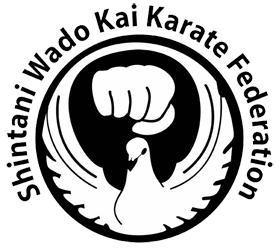 TO BE COMPLETED BY APPLICANT AND INSTRUCTOR*Application, and payment must be completed and received 1 month prior to grading to be eligible for grading. Late applications will not be accepted.Attached Pictures of Information in Passbook (Registration Record, Grading Record, Clinics, Tournaments):USE SEPARATE SHEET TO ANSWER THE FOLLOWING QUESTION (IF NECESSARY):What benefits have you achieved through Wado Kai Karate?INSTRUCTOR ACCOUNTABILITY FORMNOTE: The following questions have been put into the grading applications to ensure instructors know and verify training information prior to the grading. By verifying the information below we are trying to avoid students attending gradings when they are not ready or have not met the time requirements for the rank. If your student has not met the criteria outlined in the SWKKF Grading Manual, please ensure you provide explanations as to why.USE SEPARATE SHEET TO ANSWER THE FOLLOWING TWO QUESTIONS (IF NECESSARY):Why are you recommending this student for advancement?  What do you feel this student has to offer the SWKKF?INFORMATION FOR JOUSEKI BOARD: _____________________________________________________________________________________________________________________________________________________________________________________________________________________________________________________________________________________________________________________________________________________________________________________________________________________________________________________________________________________________________________________________________________________________________________________________________________________________________________________________________________________________________________________________________________________________________________________________DATEEMAILFIRST NAMELAST NAMEMAILING ADDRESSCITY & PROVINCEPOSTAL CODEDATE OF BIRTHGENDERPHONE #Passbook #Pictures of Passbook Info Attached to Page 3 YES       NOPRESENT RANKPASSBOOK UPDATED? YES       NODATE OF LAST GRADING CLUBINSTRUCTORDATE OF ENROLMENTRank Applying ForShodanNidanSandanYodanTRAINING SCHEDULETRAINING SCHEDULETRAINING SCHEDULETRAINING SCHEDULEAVERAGE # HOURS/WEEKAVERAGE # MONTHS/YR.TEACHING SCHEDULETEACHING SCHEDULETEACHING SCHEDULETEACHING SCHEDULEAVERAGE # HOURS/WEEKAVERAGE # MONTHS/YR.DISABILITIES/ADAPTED MARTIAL ARTSPhysical Impairment: ________________________________________Visual Impairment: __________________________________________Hearing Impairment: ________________________________________Intellectual Disability: _______________________________________Other: ____________________________________________________Physical Impairment: ________________________________________Visual Impairment: __________________________________________Hearing Impairment: ________________________________________Intellectual Disability: _______________________________________Other: ____________________________________________________Physical Impairment: ________________________________________Visual Impairment: __________________________________________Hearing Impairment: ________________________________________Intellectual Disability: _______________________________________Other: ____________________________________________________WHAT ACCOMMODATIONS OR MODIFICATIONS WILL ALLOW FOR A SUCCESSFUL GRADING VENUE?COMMENTS TO BE PROVIDED BY INSTRUCTOR:Shorter Grading Time: _______________________________________Graded Alone: _____________________________________________Graded In Small Group: ______________________________________Breaks More Often: _________________________________________Slower Pace: _______________________________________________Other:____________________________________________________ __________________________________________________________Shorter Grading Time: _______________________________________Graded Alone: _____________________________________________Graded In Small Group: ______________________________________Breaks More Often: _________________________________________Slower Pace: _______________________________________________Other:____________________________________________________ __________________________________________________________Shorter Grading Time: _______________________________________Graded Alone: _____________________________________________Graded In Small Group: ______________________________________Breaks More Often: _________________________________________Slower Pace: _______________________________________________Other:____________________________________________________ __________________________________________________________RANKRANKDATE GRADEDDATE GRADEDINSTRUCTOR(S)YELLOWYELLOWORANGEORANGEGREENGREENBLUEBLUEBROWNBROWNRED (IF APPLICABLE)RED (IF APPLICABLE)BLACK BELT CLINICS BLACK BELT CLINICS BLACK BELT CLINICS REQUIRED ANNUALLY. SHOULD NOT BE YOUR INSTRUCTORREQUIRED ANNUALLY. SHOULD NOT BE YOUR INSTRUCTORDATELOCATIONLOCATIONLIST OF INSTRUCTOR(S)LIST OF INSTRUCTOR(S)TOURNAMENTS TOURNAMENTS TOURNAMENTS ENCOURAGED TO COMPETE OR PARTICIPATE IN 2 PER YEARENCOURAGED TO COMPETE OR PARTICIPATE IN 2 PER YEARDATELOCATIONLOCATIONTOURNAMENT ARBRITRATOR/SENSEI SIGNATURETOURNAMENT ARBRITRATOR/SENSEI SIGNATUREPRE-GRADING(S)PRE-GRADING(S)PRE-GRADING(S)HIGHLY RECOMMENDEDHIGHLY RECOMMENDEDDATELOCATIONLOCATIONLIST OF INSTRUCTOR(S) BELOWLIST OF INSTRUCTOR(S) BELOWPRE-GRADING(S)PRE-GRADING(S)HIGHLY RECOMMENDEDDATELOCATIONLIST OF INSTRUCTOR(S) BELOWDATEPROPOSED GRADING LOCATIONDATEPROPOSED GRADING APPLICANT’S INSTRUCTOR SECTIONAPPLICANT’S INSTRUCTOR SECTIONAPPLICANT’S INSTRUCTOR SECTIONAPPLICANT’S INSTRUCTOR SECTIONFIRST NAMELAST NAMEPHONE #EMAIL ADDRESSCLUB NAMECLUB LOCATIONPRESENT RANKDATE OF LAST GRADINGINSTRUCTOR’S SENSEITEACHING CERTIFICATE#Are you giving this student permission to try for this rank or are you recommending this student for this rank.  Please check the box below: PERMISSION     RECOMMENDINGAre you giving this student permission to try for this rank or are you recommending this student for this rank.  Please check the box below: PERMISSION     RECOMMENDINGDid you verify the students SWKKF passbook for all appropriate information/stamps/etc.? Please check the box below: YES      NODid you verify the students SWKKF passbook for all appropriate information/stamps/etc.? Please check the box below: YES      NOQUESTIONANSWERHave you reviewed the candidate’s passbook, ensuring it is up to date?(I.e. clinic participation information, address, past grading dates, etc.)YESNOPlease indicate the minimum years required for the rank your student will be attempting to advance to.#_____How many years has your student been actively training (without extended breaks) since their last grading?#_____How many years has your student been active in the SWKKF?#_____Please indicate the number of training hours/week required for the rank your student will be attempting to advance to.#_____List the average number of training hours/week your student has completed for this rank.#_____What is the minimum number of tournament participation required for this rank?#_____Please indicate how many tournaments your student has attended.#_____How many Black Belt clinics are required for this rank?#_____Please indicate how many advanced clinics your candidate has attended.#_____(A) Are you recommending your student for their next rank or (B) are you asking the Jouseki board to evaluate your student and recommend pass/fail based on their performance?ABAs the instructor, do you confirm that you have completed all of the verification in this section?YES                NOINSTRUCTOR SIGNATUREINSTRUCTOR SIGNATUREFOR OFFICE PURPOSE ONLYFOR OFFICE PURPOSE ONLYDATE RECEIVEDINFORMATION AND PAYMENT RECEIVED